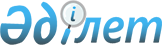 О внесении изменений в решение маслихата Тайыншинского района Северо-Казахстанской области от 24 декабря 2014 года № 244 "О бюджете Тайыншинского района Северо-Казахстанской области на 2015-2017 годы"Решение маслихата Тайыншинского района Северо-Казахстанской области от 4 ноября 2015 года N 326. Зарегистрировано Департаментом юстиции Северо-Казахстанской области 16 ноября 2015 года N 3456      В соответствии со статьями 106, 109 и пунктом 1 статьи 111 Бюджетного кодекса Республики Казахстан от 4 декабря 2008 года, статьи 21 Закона Республики Казахстан от 24 марта 1998 года "О нормативных правовых актах", маслихат Тайыншинского района Северо-Казахстанской области РЕШИЛ:

      1. Внести в решение маслихата Тайыншинского района Северо-Казахстанской области "О бюджете Тайыншинского района Северо-Казахстанской области на 2015-2017 годы" от 24 декабря 2014 года № 244 (зарегистрировано в Реестре государственной регистрации нормативных правовых актах под № 3047 от 8 января 2015 года, опубликовано в районной газете от 16 января 2015 года "Тайынша таңы" № 2, в районной газете от 16 января 2015 года "Тайыншинские вести" № 2) следующие изменения:

      пункт 1 изложить в следующей редакции: 

      "1. Утвердить бюджет Тайыншинского района Северо-Казахстанской области на 2015-2017 (далее бюджет района) годы согласно приложениям 1, 2 и 3 соответственно, в том числе на 2015 год в следующих объемах:

      1) доходы - 4844101,4 тысяч тенге, в том числе по:

      налоговым поступлениям - 887040 тысяч тенге;

      неналоговым поступлениям - 49212,6 тысяч тенге;

      поступление от продажи основного капитала - 91337 тысяч тенге;

      поступлениям трансфертов - 3816511,8 тысяч тенге;

      2) затраты - 4866705 тысяч тенге; 

      3) чистое бюджетное кредитование - 9356,5 тысяч тенге;

      в том числе:

      бюджетные кредиты - 11892 тысяч тенге;

      погашение бюджетных кредитов - 2535,5 тысяч тенге;

      4) сальдо по операциям с финансовыми активами – -13924 тысяч тенге; 

      в том числе:

      приобретение финансовых активов - 0 тысяч тенге; 

      поступления от продажи финансовых активов государства - 13924 тысяч тенге; 

      5) дефицит (профицит) бюджета      – - 18036,1 тысяч тенге

      6) финансирование дефицита (использование профицита) бюджета - 18036,1 тысяч тенге;

      поступление займов - 11892 тысяч тенге;

      погашение займов - 2535,5 тысяч тенге;

      используемые остатки бюджетных средств - 8679,6 тысяч тенге.";

      пункт 5 изложить в следующей редакции:

      "5. Утвердить резерв местного исполнительного органа района на 2015 год в сумме 88 тысяч тенге.";

      пункт 9 изложить в следующей редакции:

      "9. Учесть в бюджете района на 2015 год поступление целевых трансфертов из областного бюджета, в том числе:

      1) на софинансирование ремонта объектов жилищно-коммунального хозяйства, инженерно-транспортной инфраструктуры, социально-культурных объектов и благоустройства населенных пунктов в рамках Дорожной карты занятости 2020, утвержденной постановлением Правительства Республики Казахстан от 19 июня 2013 года № 636 "Об утверждении Дорожной карты занятости 2020" - 7745,6 тысяч тенге;

      2) на развитие системы водоснабжения в сельских населенных пунктах - 4935,1 тысяч тенге;

      3) на увеличение размера социальной помощи к памятным датам и праздничным дням - 3191 тысяч тенге;

      4) на проведение профилактических мероприятий против энзоотических болезней - 11007,5 тысяч тенге;

      5) на приобретение и доставку учебников - 10164 тысяч тенге;

      6) предоставление услуг к сети интернет - 15185 тысяч тенге;

      7) текущий ремонт дорог - 59777,6 тысяч тенге;

      8) на проведение капитального ремонта стадиона города Тайынша - 21000 тысяч тенге.";

      приложения 1, 4 к указанному решению изложить в новой редакции согласно приложений 1, 2 к настоящему решению.

      2. Настоящее решение вводится в действие с 1 января 2015 года.

 Бюджет Тайыншинского района на 2015 год Перечень бюджетных программ Аппаратов акима района в городе, города районного значения, поселка, села, сельского округа на 2015 год      Продолжение таблицы

      Продолжение таблицы


					© 2012. РГП на ПХВ «Институт законодательства и правовой информации Республики Казахстан» Министерства юстиции Республики Казахстан
				
      Председатель XLII сессии маслихата
Тайыншинского района
Северо-Казахстанской области

А. Рафальский

      Секретарь маслихата Тайыншинского района
Северо-Казахстанской области

К. Шарипов
Приложение 1 к решению маслихата Тайыншинского района Северо-Казахстанской области от 4 ноября 2015 года № 326Приложение 1 к решению маслихата Тайыншинского района Северо-Казахстанской области от 24 декабря 2014 года № 244 категория

класс

подкласс

Наименование

Сумма (тысяч тенге)

I. ДОХОДЫ

4844101,4

1

Налоговые поступления

887040,0

03

Социальный налог

300000,0

1

Социальный налог

300000,0

04

Hалоги на собственность

357109,0

1

Hалоги на имущество

239203,0

3

Земельный налог

14925,0

4

Hалог на транспортные средства

90281,0

5

Единый земельный налог

12700,0

05

Внутренние налоги на товары, работы и услуги

213504,0

2

Акцизы

5300,0

3

Поступления за использование природных и других ресурсов

182137,0

4

Сборы за ведение предпринимательской и профессиональной деятельности

26067,0

08

Обязательные платежи, взимаемые за совершение юридически значимых действий и (или) выдачу документов уполномоченными на то государственными органами или должностными лицами

16427,0

1

Государственная пошлина

16427,0

2

Неналоговые поступления

49212,6

01

Доходы от государственной собственности

9346,6

5

Доходы от аренды имущества, находящегося в государственной собственности

5530,0

7

Вознаграждения по кредитам, выданным из государственного бюджета

3,6

9

Прочие доходы от государственной собственности

3813,0

02

Поступления от реализации товаров (работ, услуг) государственными учреждениями, финансируемыми из государственного бюджета

71,0

1

Поступления от реализации товаров (работ, услуг) государственными учреждениями, финансируемыми из государственного бюджета

71,0

04

Штрафы, пени, санкции, взыскания, налагаемые государственными учреждениями, финансируемыми из государственного бюджета, а также содержащимися и финансируемыми из бюджета (сметы расходов) Национального Банка Республики Казахстан 

6220,0

1

Штрафы, пени, санкции, взыскания, налагаемые государственными учреждениями, финансируемыми из государственного бюджета, а также содержащимися и финансируемыми из бюджета (сметы расходов) Национального Банка Республики Казахстан, за исключением поступлений от организаций нефтяного сектора

6220,0

06

Прочие неналоговые поступления

33575,0

1

Прочие неналоговые поступления

33575,0

3

Поступления от продажи основного капитала

91337,0

01

Продажа государственного имущества, закрепленного за государственными учреждениями

6210,0

1

Продажа государственного имущества, закрепленного за государственными учреждениями

6210,0

03

Продажа земли и нематериальных активов

85127,0

1

Продажа земли

85000,0

2

Продажа нематериальных активов

127,0

4

Поступления трансфертов 

3816511,8

02

Трансферты из вышестоящих органов государственного управления

3816511,8

2

Трансферты из областного бюджета

3816511,8

Функциональная группа

Администратор бюджетных программ

программа

Наименование

Сумма (тысяч тенге)

II. Затраты

4866705,0

01

Государственные услуги общего характера

303722,4

112

Аппарат маслихата района (города областного значения)

13779,1

001

Услуги по обеспечению деятельности маслихата района (города областного значения)

13779,1

122

Аппарат акима района (города областного значения)

78190,0

001

Услуги по обеспечению деятельности акима района
 (города областного значения)

73037,1

003

Капитальные расходы государственного органа

5152,9

123

Аппарат акима района в городе, города районного значения, поселка, села, сельского округа

180361,3

001

Услуги по обеспечению деятельности акима района в городе, города районного значения, поселка, села, сельского округа

179761,3

022

Капитальные расходы государственного органа

600,0

458

Отдел жилищно-коммунального хозяйства, пассажирского транспорта и автомобильных дорог района (города областного значения)

9626,0

001

Услуги по реализации государственной политики на местном уровне в области жилищно-коммунального хозяйства, пассажирского транспорта и автомобильных дорог 

9626,0

459

Отдел экономики и финансов района (города областного значения)

21766,0

001

Услуги по реализации государственной политики в области формирования и развития экономической политики, государственного планирования, исполнения бюджета и управления коммунальной собственностью района (города областного значения)

19392,0

003

Проведение оценки имущества в целях налогообложения

1480,0

010

Приватизация, управление коммунальным имуществом, постприватизационная деятельность и регулирование споров, связанных с этим

894,0

02

Оборона

9581,0

122

Аппарат акима района (города областного значения)

9581,0

005

Мероприятия в рамках исполнения всеобщей воинской обязанности

7781,0

006

Предупреждение и ликвидация чрезвычайных ситуаций масштаба района (города областного значения)

1800,0

03

Общественный порядок, безопасность, правовая, судебная, уголовно-исполнительная деятельность

5800,0

458

Отдел жилищно-коммунального хозяйства, пассажирского транспорта и автомобильных дорог района (города областного значения)

5800,0

021

Обеспечение безопасности дорожного движения в населенных пунктах

5800,0

04

Образование

2858478,0

464

Отдел образования района (города областного значения)

2829986,0

001

Услуги по реализации государственной политики на местном уровне в области образования 

14525,0

003

Общеобразовательное обучение

2567442,0

005

Приобретение и доставка учебников, учебно-методических комплексов для государственных учреждений образования района (города областного значения)

29941,0

006

Дополнительное образование для детей 

43234,0

007

Проведение школьных олимпиад, внешкольных мероприятий и конкурсов районного (городского) масштаба

282,0

009

Обеспечение деятельности организаций дошкольного воспитания и обучения

59328,0

015

Ежемесячная выплата денежных средств опекунам (попечителям) на содержание ребенка-сироты (детей-сирот), и ребенка (детей), оставшегося без попечения родителей 

17414,0

022

Выплата единовременных денежных средств казахстанским гражданам, усыновившим (удочерившим) ребенка (детей)-сироту и ребенка (детей), оставшегося без попечения родителей

298,0

040

Реализация государственного образовательного заказа в дошкольных организациях образования 

87058,0

067

Капитальные расходы подведомственных государственных учреждений и организаций

10464,0

465

Отдел физической культуры и спорта района (города областного значения)

28492,0

017

Дополнительное образование для детей и юношества по спорту

28492,0

06

Социальная помощь и социальное обеспечение

202369,1

451

Отдел занятости и социальных программ района (города областного значения)

195715,1

001

Услуги по реализации государственной политики на местном уровне в области обеспечения занятости и реализации социальных программ для населения

23280,0

002

Программа занятости

34728,0

005

Государственная адресная социальная помощь

2190,0

006

Оказание жилищной помощи

2100,0

007

Социальная помощь отдельным категориям нуждающихся граждан по решениям местных представительных органов

27614,1

010

Материальное обеспечение детей- инвалидов, воспитывающихся и обучающихся на дому

1527,0

011

Оплата услуг по зачислению, выплате и доставке пособий и других социальных выплат

817,0

014

Оказание социальной помощи нуждающимся гражданам на дому

46086,0

016

Государственные пособия на детей до 18 лет

2714,0

017

Обеспечение нуждающихся инвалидов обязательными гигиеническими средствами и предоставление услуг специалистами жестового языка, индивидуальными помощниками в соответствии с индивидуальной программой реабилитации инвалида

22572,0

052

Проведение мероприятий, посвященных семидесятилетию Победы в Великой Отечественной войне

32087,0

464

Отдел образования района (города областного значения)

6654,0

030

Содержание ребенка (детей), переданного патронатным воспитателям

6654,0

07

Жилищно-коммунальное хозяйство

1053933,2

123

Аппарат акима района в городе, города районного значения, поселка, села, сельского округа

86469,5

008

Освещение улиц населенных пунктов

34372,5

009

Обеспечение санитарии населенных пунктов

1730,0

010

Содержание мест захоронений и погребение безродных

139,0

011

Благоустройство и озеленение населенных пунктов

50228,0

458

Отдел жилищно-коммунального хозяйства, пассажирского транспорта и автомобильных дорог района (города областного значения)

727129,4

003

Организация сохранения государственного жилищного фонда

400,0

004

Обеспечение жильем отдельных категорий граждан

1678,4

011

Обеспечение бесперебойного теплоснабжения малых городов

14500,0

012

Функционирование системы водоснабжения и водоотведения

30,0

017

Содержание мест захоронений и захоронение безродных

50,0

029

Развитие системы водоснабжения и водоотведения

710471,0

463

Отдел земельных отношений района (города областного значения)

661,0

016

Изъятие земельных участков для государственных нужд

661,0

464

Отдел образования района (города областного значения)

7745,6

026

Ремонт объектов в рамках развития городов и сельских населенных пунктов по Дорожной карте занятости 2020

7745,6

472

Отдел строительства, архитектуры и градостроительства района (города областного значения)

231927,7

003

Проектирование и (или) строительство, реконструкция жилья коммунального жилищного фонда

16399,6

004

Проектирование, развитие и (или) обустройство инженерно-коммуникационной инфраструктуры

6009,7

007

Развитие благоустройства городов и населенных пунктов

1000,0

058

Развитие системы водоснабжения и водоотведения в сельских населенных пунктах

207920,4

072

Строительство служебного жилища, развитие инженерно-коммуникационной инфраструктуры и строительство, достройка общежитий для молодежи в рамках Дорожной карты занятости 2020

598,0

08

Культура, спорт, туризм и информационное пространство

149033,6

123

Аппарат акима района в городе, города районного значения, поселка, села, сельского округа

18372,1

006

Поддержка культурно- досуговой работы на местном уровне

18372,1

455

Отдел культуры и развития языков района (города областного значения)

88419,0

001

Услуги по реализации государственной политики на местном уровне в области развития языков и культуры

8210,0

003

Поддержка культурно- досуговой работы 

25171,0

006

Функционирование районных (городских) библиотек

51909,0

007

Развитие государственного языка и других языков народа Казахстана

1129,0

032

Капитальные расходы подведомственных государственных учреждений и организаций

2000,0

456

Отдел внутренней политики района (города областного значения)

23871,0

001

Услуги по реализации государственной политики на местном уровне в области информации, укрепления государственности и формирования социального оптимизма граждан

8652,0

002

Услуги по проведению государственной информационной политики 

10879,0

003

Реализация мероприятий в сфере молодежной политики

4340,0

465

Отдел физической культуры и спорта района (города областного значения)

18135,0

001

Услуги по реализации государственной политики на местном уровне в сфере физической культуры и спорта

7827,0

006

Проведение спортивных соревнований на районном (города областного значения ) уровне

246,0

007

Подготовка и участие членов сборных команд района (города областного значения) по различным видам спорта на областных спортивных соревнованиях

10062,0

472

Отдел строительства, архитектуры и градостроительства района (города областного значения)

236,5

011

Развитие объектов культуры

236,5

10

Сельское, водное, лесное, рыбное хозяйство, особоохраняемые природные территории, охрана окружающей среды и животного мира, земельные отношения

136940,5

459

Отдел экономики и финансов района (города областного значения)

3447,0

099

Реализация мер по оказанию социальной поддержки специалистов 

3447,0

462

Отдел сельского хозяйства района (города областного значения)

17467,0

001

Услуги по реализации государственной политики на местном уровне в сфере сельского хозяйства

17467,0

463

Отдел земельных отношений района (города областного значения)

14261,0

001

Услуги по реализации государственной политики в области регулирования земельных отношений на территории района (города областного значения)

9949,0

004

Организация работ по зонированию земель

3785,0

007

Капитальные расходы государственного органа

527,0

473

Отдел ветеринарии района (города областного значения)

101765,5

001

Услуги по реализации государственной политики на местном уровне в сфере ветеринарии 

12192,0

003

Капитальные расходы государственного органа

508,0

006

Организация санитарного убоя больных животных

200,0

007

Организация отлова и уничтожения бродячих собак и кошек

300,0

008

Возмещение владельцам стоимости изымаемых и уничтожаемых больных животных, продуктов и сырья животного происхождения

5940,0

009

Проведение ветеринарных мероприятий по энзоотическим болезням животных

11007,5

011

Проведение противоэпизоотических мероприятий

71618,0

11

Промышленность, архитектурная, градостроительная и строительная деятельность

17428,0

472

Отдел строительства, архитектуры и градостроительства района (города областного значения)

17428,0

001

Услуги по реализации государственной политики в области строительства, архитектуры и градостроительства на местном уровне

8581,0

013

Разработка схем градостроительного развития территории района, генеральных планов городов районного (областного) значения, поселков и иных сельских населенных пунктов

8847,0

 

12

Транспорт и коммуникации

85025,6

123

Аппарат акима района в городе, города районного значения, поселка, села, сельского округа

24448,0

013

Обеспечение функционирования автомобильных дорог в городах районного значения, поселках, селах, сельских округах

24448,0

458

Отдел жилищно-коммунального хозяйства, пассажирского транспорта и автомобильных дорог района (города областного значения)

60577,6

023

Обеспечение функционирования автомобильных дорог

57277,6

037

Субсидирование пассажирских перевозок по социально значимым городским (сельским), пригородным и внутрирайонным сообщениям

3300,0

13

Прочие

42818,9

123

Аппарат акима района в городе, города районного значения, поселка, села, сельского округа

35188,9

040

Реализация мер по содействию экономическому развитию регионов в рамках Программы "Развитие регионов" 

35188,9

459

Отдел экономики и финансов района (города областного значения)

88,0

012

Резерв местного исполнительного органа района (города областного значения) 

88,0

469

Отдел предпринимательства района (города областного значения)

7542,0

001

Услуги по реализации государственной политики на местном уровне в области развития предпринимательства 

7542,0

14

Обслуживание долга

3,6

459

Отдел экономики и финансов района (города областного значения)

3,6

021

Обслуживание долга местных исполнительных органов по выплате вознаграждений и иных платежей по займам из областного бюджета

3,6

15

Трансферты

1571,1

459

Отдел экономики и финансов района (города областного значения)

1571,1

006

Возврат неиспользованных (недоиспользованных) целевых трансфертов

1571,1

III. Чистое бюджетное кредитование

9356,5

Бюджетные кредиты

11892,0

10

Сельское, водное, лесное, рыбное хозяйство, особоохраняемые природные территории, охрана окружающей среды и животного мира, земельные отношения

11892,0

459

Отдел экономики и финансов района (города областного значения)

11892,0

018

Бюджетные кредиты для реализации мер социальной поддержки специалистов 

11892,0

категория

класс

подкласс

Наименование

сумма 

( тысяч тенге)

5

Погашение бюджетных кредитов

2535,5

01

Погашение бюджетных кредитов

2535,5

1

Погашение бюджетных кредитов, выданных из государственного бюджета

2535,5

функциональная группа

Администратор бюджетных программ

программа

Наименование

сумма 

 ( тысяч тенге)

IV. Сальдо по операциям с финансовыми активами

-13924,0

категория

класс

подкласс

Наименование

сумма 

 ( тысяч тенге)

 

6

Поступления от продажи финансовых активов государства

 13924,0 

01

Поступления от продажи финансовых активов государства

13924,0 

 

1

Поступления от продажи финансовых активов внутри страны

13924,0 

V Дефицит (профицит) бюджета

-18036,1

VI. Финансирование дефицита (использование 

профицита) бюджета

18036,1

 

 

7

Поступления займов

11892,0

 

01

Внутренние государственные займы

11892,0

 

2

Договоры займа

11892,0

функциональная группа

Администратор бюджетных программ

программа

Наименование

сумма

( тысяч тенге)

 

14

Обслуживание долга

0

 

16

Погашение займов

2535,5

 

459

Отдел экономики и финансов района (города областного значения)

2535,5

 

005

Погашение долга местного исполнительного органа перед вышестоящим бюджетом

 2535,5

категория

класс

подкласс

Наименование

сумма

( тысяч тенге)

 

8

Используемые остатки бюджетных средств

8679,6

 

01

Остатки бюджетных средств

8679,6

 

1

Свободные остатки бюджетных средств

8679,6

Приложение 2 к решению маслихата Тайыншинского района Северо-Казахстанской области от 4 ноября 2015 года № 326Приложение 4 к решению маслихата Тайыншинского района Северо-Казахстанской области от 24 декабря 2014 года № 244функциональная группа

администратор

программа

наименование

всего

В том числе

В том числе

В том числе

функциональная группа

администратор

программа

наименование

всего

ГУ "Аппарат акима города Тайынша Тайыншинского района Северо-Казахстанской области

ГУ "Аппарат акима Абайского сельского округа"

ГУ "Аппарат акима Алаботинского сельского округа"

1

2

3

А

В

1

Государственные услуги общего характера

180361,3

16845,0

9924,0

8038,0

123

Аппарат акима района в городе, города районного значения, поселка, села, сельского округа

180361,3

16845,0

9924,0

8038,0

001

Услуги по обеспечению деятельности акима района в городе, города районного значения, поселка, села, сельского округа

179761,3

16845,0

9924,0

8038,0

022

Капитальные расходы государственного органа

600,0

0,0

0,0

0,0

7

Жилищно-коммунальное хозяйство

86469,5

69714,0

417,0

561,0

123

Аппарат акима района в городе, города районного значения, поселка, села, сельского округа

86469,5

69714,0

417,0

561,0

008

Освещение улиц населенных пунктов

34372,5

17875,0

417,0

527,0

009

Обеспечение санитарии населенных пунктов

1730,0

1730,0

0,0

0,0

010

Содержание мест захоронений и погребение безродных

139,0

139,0

0,0

0,0

011

Благоустройство и озеленение населенных пунктов

50228,0

49970,0

0,0

34,0

8

Культура, спорт, туризм и информационное пространство

18372,1

0,0

380,0

0,0

123

Аппарат акима района в городе, города районного значения, поселка, села, сельского округа

18372,1

0,0

380,0

0,0

006

Поддержка культурно-досуговой работы на местном уровне

18372,1

0,0

380,0

0,0

12

Транспорт и коммуникации

24448,0

24448,0

0,0

0,0

123

Аппарат акима района в городе, города районного значения, поселка, села, сельского округа

24448,0

24448,0

0,0

0,0

013

Обеспечение функционирования автомобильных дорог в городах районного значения, поселка, села, сельского округа

24448,0

24448,0

0,0

0,0

13

Прочие

35188,9

0,0

1555,0

2069,7

123

Аппарат акима района в городе, города районного значения, поселка, села, сельского округа

35188,9

0,0

1555,0

2069,7

040

Реализация мер по содействию экономическому развитию регионов в рамках Программы "Развитие регионов"

35188,9

0,0

1555,0

2069,7

В том числе

В том числе

В том числе

В том числе

В том числе

В том числе

В том числе

В том числе

ГУ "Аппарат акима Амандыкского сельского округа"

ГУ "Аппарат акима Большеизюмовского сельского округа"

ГУ "Аппарат акима Донецкого сельского округа"

ГУ "Аппарат акима Драгомировского сельского округа"

ГУ "Аппарат акима Зеленогайского сельского округа"

ГУ "Аппарат акима Келлеровского сельского округа"

ГУ "Аппарат акима Кировского сельского округа"

ГУ "Аппарат акима Краснополянского сельского округа"

8443,0

8239,0

8904,0

8220,0

8745,7

12361,0

8211,0

8291,5

8443,0

8239,0

8904,0

8220,0

8745,7

12361,0

8211,0

8291,5

8443,0

8239,0

8904,0

7620,0

8745,7

12361,0

8211,0

8291,5

0,0

0,0

0,0

600,0

0,0

0,0

0,0

0,0

586,0

613,0

975,0

588,0

682,0

1768,0

563,0

1389,0

586,0

613,0

975,0

588,0

682,0

1768,0

563,0

1389,0

586,0

576,0

975,0

588,0

602,0

1768,0

563,0

1352,0

0,0

0,0

0,0

0,0

0,0

0,0

0,0

0,0

0,0

0,0

0,0

0,0

0,0

0,0

0,0

0,0

0,0

37,0

0,0

0,0

80,0

0,0

0,0

37,0

0,0

0,0

0,0

0,0

0,0

2465,0

2945,0

0,0

0,0

0,0

0,0

0,0

0,0

2465,0

2945,0

0,0

0,0

0,0

0,0

0,0

0,0

2465,0

2945,0

0,0

0,0

0,0

0,0

0,0

0,0

0,0

0,0

0,0

0,0

0,0

0,0

0,0

0,0

0,0

0,0

0,0

0,0

0,0

0,0

0,0

0,0

0,0

0,0

0,0

1607,0

2382,0

2518,2

1428,0

1939,0

2832,0

1106,0

1824,0

1607,0

2382,0

2518,2

1428,0

1939,0

2832,0

1106,0

1824,0

1607,0

2382,0

2518,2

1428,0

1939,0

2832,0

1106,0

1824,0

В том числе 

В том числе 

В том числе 

В том числе 

В том числе 

В том числе 

В том числе 

В том числе 

ГУ "Аппарат акима Летовочного сельского округа"

ГУ "Аппарат акима Мироновского сельского округа"

ГУ "Аппарат акима Рощинского сельского округа"

ГУ "Аппарат акима Тендыкского сельского округа"

ГУ "Аппарат акима Тихоокеанского сельского округа"

ГУ "Аппарат акима Чермошнянского сельского округа"

ГУ "Аппарат акима Чкаловского сельского округа"

ГУ "Аппарат акима Яснополянского сельского округа"

8099,4

8478,8

7681,0

7378,0

7978,0

9633,0

15395,0

9495,9

8099,4

8478,8

7681,0

7378,0

7978,0

9633,0

15395,0

9495,9

8099,4

8478,8

7681,0

7378,0

7978,0

9633,0

15395,0

9495,9

0,0

0,0

0,0

0,0

0,0

0,0

0,0

0,0

1194,0

868,5

760,0

580,0

425,0

1173,0

2590,0

1023,0

1194,0

868,5

760,0

580,0

425,0

1173,0

2590,0

1023,0

1194,0

868,5

760,0

510,0

425,0

1173,0

2590,0

1023,0

0,0

0,0

0,0

0,0

0,0

0,0

0,0

0,0

0,0

0,0

0,0

0,0

0,0

0,0

0,0

0,0

0,0

0,0

0,0

70,0

0,0

0,0

0,0

0,0

6270,6

293,5

0,0

0,0

0,0

2964,0

330,0

2724,0

6270,6

293,5

0,0

0,0

0,0

2964,0

330,0

2724,0

6270,6

293,5

0,0

0,0

0,0

2964,0

330,0

2724,0

0,0

0,0

0,0

0,0

0,0

0,0

0,0

0,0

0,0

0,0

0,0

0,0

0,0

0,0

0,0

0,0

0,0

0,0

0,0

0,0

0,0

0,0

0,0

0,0

2099,0

1081,0

1395,0

787,0

996,0

2147,0

4633,0

2790,0

2099,0

1081,0

1395,0

787,0

996,0

2147,0

4633,0

2790,0

2099,0

1081,0

1395,0

787,0

996,0

2147,0

4633,0

2790,0

